CURICULAM VITAE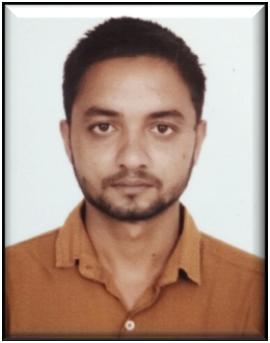 MEGHRAJD.O.B.: 24-09-1992Nationality: IndiaCurrent City: DubaiMobile: C/o 0505891826Email: meghraj.379091@2freemail.com 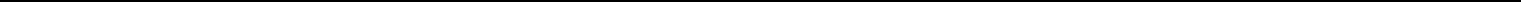 CAREER OBJECTIVETo obtain a position that will allow me to utilize my technical skills, experience and willingness to learn in making an organization successful.To succeed in an environment of growth and excellence and earn a job which provides me satisfaction and self development and help me to achieve organizational goal.ACADEMICSPROFESSIONAL EXPERIENCEGratitude Real Estate (June 2010 – December 2017)Sales Executive ManagerConfident and authoritative speaker.Strong presentation skills.Confidence in your own abilities.A high degree of self-motivation.A passion for selling.Personal ambition.Resilience and persistence.Ability to communicate with people at all levels.Strong negotiation skills.Able to work own your own initiative and as part of a team.Results orientated.Good time management.RESPONSIBILITIES AND ROLE DETAILSCall new customers in week daysProvide new leads to executivesCreate a site visits for new customers and mail them project detailsFind new projects and take details of projectsCreate a Business relations with builders and sales departmentArrange site visits for customers and weekendsTake regular follow up from the customersEstablished positive client relationships by fielding initial calls from prospective clients with data entry and listing of activity logsOrganized and maintained client files to ensure current information on prospective buyersCreated high interest flyers to advertise available properties to prospective clientsEffectively managed invoicing and outgoing paymentsCarried out necessary job functions utilizing Microsoft Word, Excel, and PowerPointRecruiting and motivating staff and also learn from them.Generating detailed daily, monthly and yearly reports on operation, staff and maintenance.Maintained calendars for two senior change managersAssisted Realtor with various tasks, including marketing/advertising projects.Answered/directed phone calls, greeted visitors, and completed various office tasks as needed by manager.Manage inventory of properties for the agency.Handle telephone and e-mail inquiries, supplying information as needed.Prepared reports and documents for all sales and rentals.Deal directly with asset managers and banks when the negotiated property was a short sale or a foreclosure.ACHIEVEMENTSBecause of my strong interpersonal and team managements skills, I was Promoted As A Sales Executive Manager From Sales Executive in Sales DepartmentCOMPUTER SKILLSMS OfficeMS WordMS ExcelMS Power PointLANGUAGESEnglish –  Excellent reading, writing and speakingHindi –Excellent reading, writing and speakingGujarati - Excellent reading, writing and speakingDECLARATIONI consider myself familiar with real estate Aspects. I am also confident of my ability to work in a team.I hereby declare that the information furnished above is true to the best of my knowledge.Yours faithfullyMeghrajExamMonth&BoardPercentageClassExamMonth&BoardPercentageClassExamYearBoardPercentageClassYearS.S.C. (10TH)S.S.C. (10TH)March- 2007G.S.E.BG.S.E.B57.0057.00SECONDSECONDH.S.C ( 12Th )H.S.C ( 12Th )March- 2009G.S.H.E.B.G.S.H.E.B.51.0051.00SECONDSECOND